                Als Efterlønsklub                     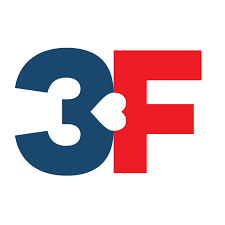 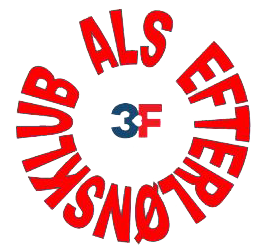 Bestyrelsesmøde den 13 september 2023Hos 3F Als Nørreled 33, GuderupDeltagere: Knud Jørgensen, Liselotte Larsen, Elisabeth Jürgensen, Ulla Jensen, Preben Lund Christensen, Preben V. Jensen, Edith NielsenAfbud: Per Lund Dagsorden				ReferatReferent: Preben V. Jensen14 september 20231Godkendelse af dagsorden.Dagsorden godkendt2Referat.Referat fra 24 august blev godkendt2aOpfølgning af referatForslag fra Egen Seniorer om bustur i 2024 til Fyn. Pris 700 kr. pr. deltager. Vi vil helst lande omkring 500 kr. Punktet tages op til næste møde.Regionsmøde i Vojens, vi deltager med 7 personer.Lottospil d. 6 september med 53 deltagere.3RegnskabRegnskab godkendt. 4Meddelelser & orienteringEva Christensen er klar med alt til grilleftermiddag. Der er tilmeldt 32 deltagere. Bestyrelsen mødes en time før. Øvrige arrangementer i efteråret nævnes ved grilleftermiddagen og ved lottospil.Henny undersøger om leverandør af lagkager.5AktiviteterAktiviteter i 2024:Generalforsamling d. 17 januar kl. 10.Ingen foredrag i uge 7 og uge 42.Den 21 februar eller 17 april Jeanne Boel fra Sønderborg Sommerrevy eller Thomas Mogensen fra Sønderjyske Håndbold. Eventuelt pensioneret læge Jalil Hariri fra Kegnæs.Program for 2023Onsdag d. 20 september kl. 14.00: grilleftermiddag (Edith)Onsdag d. 18 oktober kl. 14.00: foredrag med Benny Engelbrecht? (PVJ)Fredag d. 22 november kl. 14.00: Julefrokost (PLC)Onsdag d. 6 december kl. 14.00: adventshygge (Edith)Lottospil:  5/4 – 3/5 – 6/9 – 4/10 – 1/11.Bestyrelsesmøder: 12/4 – 10/5 – 24/8 – 13/9 – 11/10 – 8/11 – 13/126EventueltIntet7Næste møde.- Næste bestyrelsesmøde afholdes onsdag d. 11 oktober kl.9.30 hos 3F i Guderup.